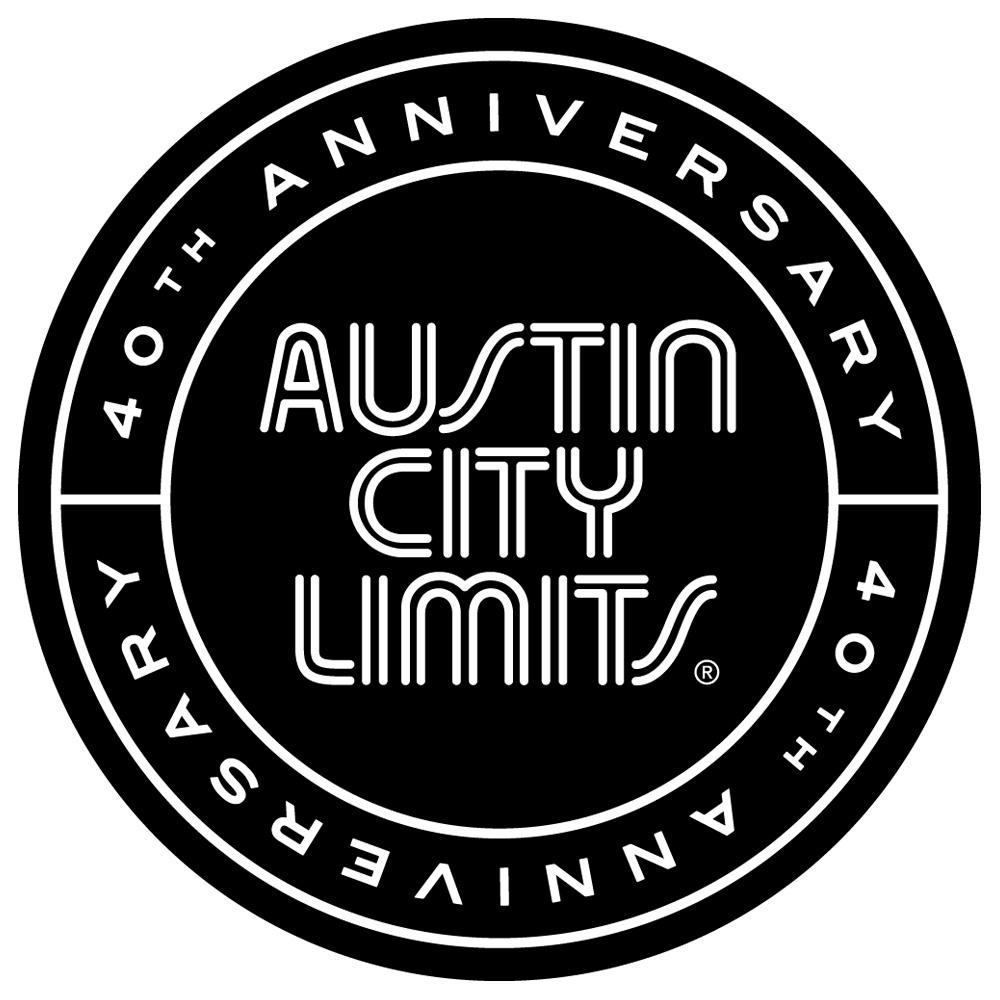 Nine Inch Nails Epic Austin City Limits DebutSpecial Episode Airs October 18th on PBS StationsAustin, TX— October 16, 2014—Austin City Limits (ACL) presents a rare hour of television with legendary industrial rock titan NINE INCH NAILS. This special encore broadcast, which originally previewed in April as a prelude to the iconic PBS music series 40th anniversary season, airs October 18, 2014. Recently nominated for induction into the Rock and Roll Hall of Fame, NIN give an arena-worthy performance in their ACL debut. The episode runs Saturday, October 18th at 9pm ET/8pm CT. ACL airs weekly on PBS stations nationwide (check local listings for times) and full episodes are made available online for a limited time at http://video.pbs.org/program/austin-city-limits/ immediately following the initial broadcast. The show's official hashtag is #acltv40.“We've waited a long time to do anything like this,” says NINE INCH NAILS' Trent Reznor from the ACL stage. The episode offers a fascinating look at the influential act's artistry in a flawless performance of unparalleled intensity. NIN's Reznor and the seven-piece band—Alessandro Cortini, Josh Eustis, Robin Finck, Lisa Fischer, Sharlotte Gibson, Pino Palladino and Ilan Rubin—deliver an electrifying hourlong set that is a masterpiece of tension and release. Opening with the sultry “All Time Low” from the critically-acclaimed Hesitation Marks—their first album in five years—the band performs tracks from its recent offering alongside earlier works, including 1999's The Fragile. NIN segue into a revamped version of “Sanctified” from the 1989 debut Pretty Hate Machine, with the vocal duo of Fischer and Gibson adding depth and texture to the pummeling rhythms throughout the song as well as the entire riveting set. The cathartic performance comes to a close with a redemptive take on the NIN classic “Hurt”, as Reznor grips the microphone and howls the confessional lyrics while the Austin audience begs for more.“We never thought we’d see the day when Nine Inch Nails would set foot on the ACL stage,” says Executive Producer Terry Lickona. “I mean, they never did television for 25 years. I came away from this show having the greatest respect for Trent Reznor. He’s one of the most focused, intense and creative artists I’ve ever worked with.”NINE INCH NAILS ACL SETLIST:All Time LowSanctifiedCame Back HauntedCopy of AThe Frail/The WretchedThe Big Come DownIn This TwilightWhile I'm Still HereHurtSeason 40 Fall 2014 Broadcast Schedule (additional episodes to be announced)October 4		BeckOctober 11		Ed Sheeran | Valerie JuneOctober 18		Nine Inch NailsOctober 25		TweedyNovember 1		Nick Cave & The Bad SeedsNovember 8		Los Lobos | Thao & The Get Down Stay DownNovember 15	Eric ChurchNovember 22	ACL Presents: Americana Music Festival 2014The complete line-up for the full 13-week season, including new episodes to air beginning January 2015, will be announced at a later date. Check the news section of acltv.com for additional episode updates.ABOUT AUSTIN CITY LIMITS:	 	Austin City Limits (ACL) is the longest-running music series in American television history and remains the only TV series to be awarded the National Medal of Arts. This year marks the 40th anniversary of the pilot episode taped in 1974 with Willie Nelson. Since its inception, the pioneering music series has become an institution that's helped secure Austin's reputation as the Live Music Capital of the World. The historic KLRU Studio 6A, home to 36 years of ACL concerts, has been designated an official Rock & Roll Hall of Fame Landmark. In 2011, ACL moved to the new venue ACL Live at The Moody Theater in downtown Austin. ACL received a rare institutional Peabody Award for excellence and outstanding achievement in 2012.ACL is produced by KLRU-TV and funding is provided in part by Budweiser, the Austin Convention Center Department, Dell and HomeAway. Additional funding is provided by the Friends of Austin City Limits. Learn more about Austin City Limits, programming and history at acltv.com.Media Contact:Maureen Coakley for ACLmaureen@coakleypress.comt: 917.601.1229Maury SullivanKLRU-TVmsullivan@klru.orgt: 512.475.9087